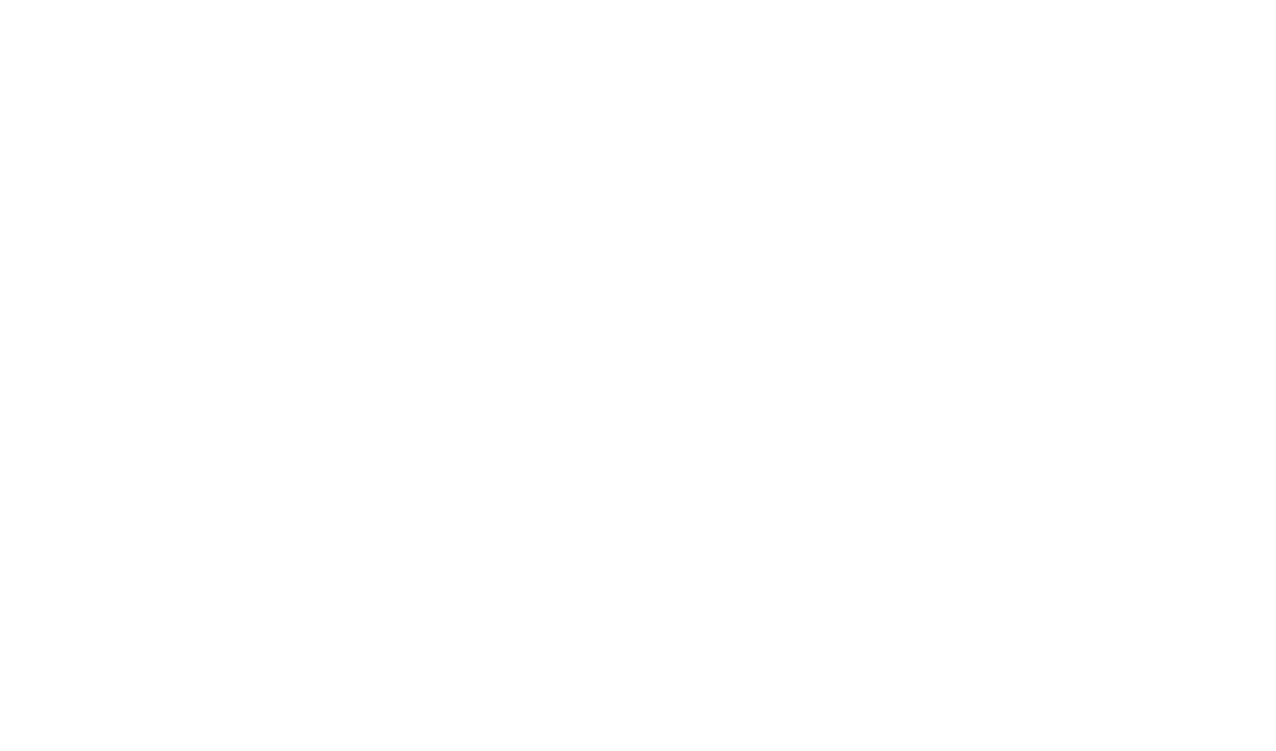 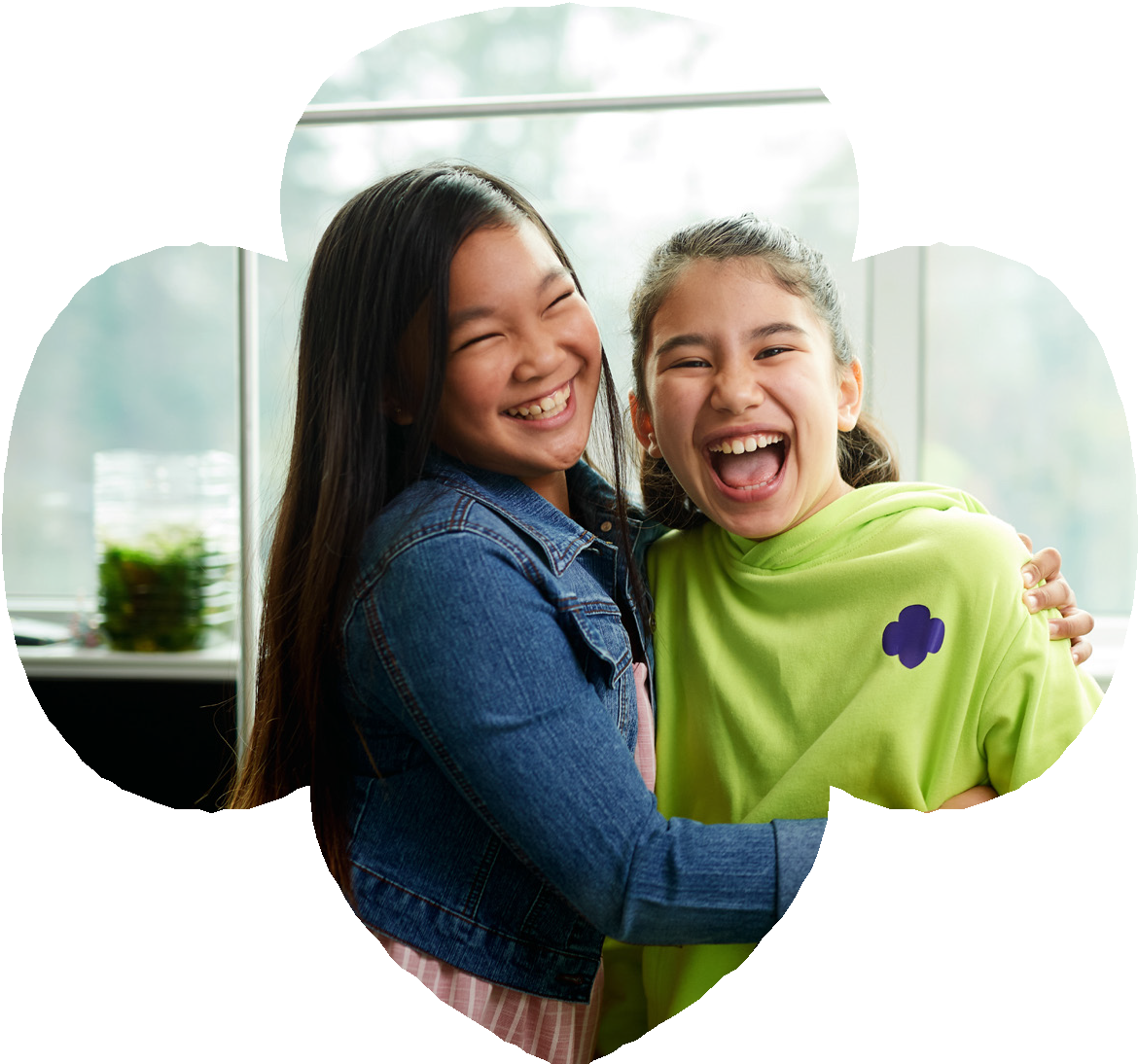 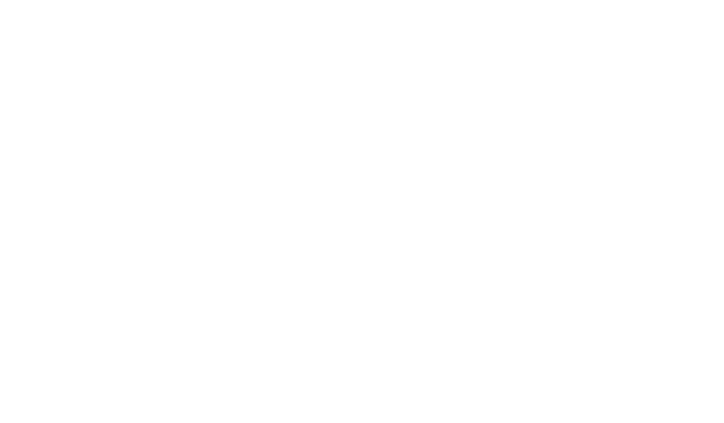 It’s time to press play.Fun with friends, new adventures, and big dreams. She’s ready to go.Girl Scouts is ready for her.Renew today and press play with us.Continue the AdventureRenew Today.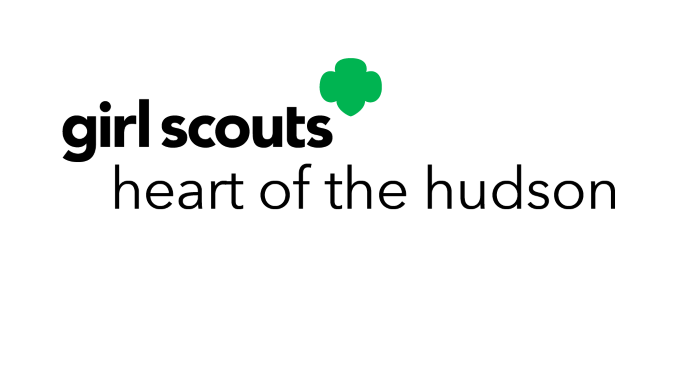 girlscoutshh.org/renewGirl Scouts Heart of the Hudson, Inc.2 Great Oak Lane Pleasantville, NY 10570© 2021 Girl Scouts of the USA. All Rights Reserved.